Camp Comeca This year the theme for Camp Comeca is Here I Stand: Baptism.  All youth who have just completed 5th through 8th grade are encouraged to attend this camp May 30th – June 1st.  Cost for our members is $50.  Please pick up a registration form today on the table outside Pastor Deloach’s office.  We need to know who is attending this week.Graduate Reception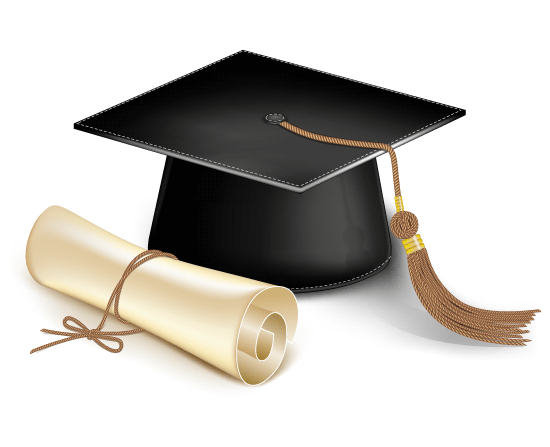 On Sunday, May 21 during the bible study hour, our youth group will recognize our High School graduates Tyson Wilbur, Crystal Hartman, Noah Journey and Hope Smith.  All are encouraged to join us for a slice of cake and an opportunity to congratulate our graduates.8th Grade GraduationPlease note that the eighth grade graduation will be Monday, May 15th at 7:00pm, not as listed in your Zion May calendar.VBS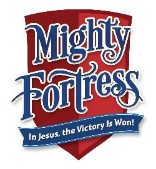 The date for Zion’s VBS has been set for July 16-20.  Each evening there will be classes for those who are 4 yrs. old through 6th grade. Be sure to bring a friend! We need adult & youth volunteers to help with VBS, please speak with Pastor Gaunt or email him at doug.gaunt@zionkearney.org. SPRING MUSICAL This FridayOn Friday, May 12 at 7:00 p.m. our Kindergarten through 8th grade children will present their spring musical.  “AmeriKids, In God we Trust.”  Dress Rehearsal will be Friday morning at 9:00 am.  The congregation is invited to attend either of these times.Stewardship Note1 Peter 2:21 “For to this you have been called, because Christ also suffered for you, leaving you an example, so that you might follow in his steps.” Our heavenly Father wants us to grow into the image of His Son, to follow in His steps. Jesus suffered for us not only to redeem us, but also to show us what love looks like – to leave us an example of self-giving, sacrificial generosity. “Let us ever walk with Jesus, follow His example pure.”Announcements – May 7, 2017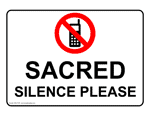 Please remember...to silence your cell phone upon entering the sanctuary.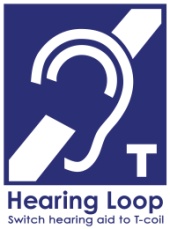 Zion’s sanctuary is equipped with a HEARING LOOP.  Please switch hearing aids to T-coil mode.  We have 2 headsets and receivers that persons without hearing aids can use. Ask an usher for assistance. 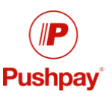 Forgot your offering?  Don’t have your checkbook or cash? Today or any day you can give in a new way!  Visit our website at zionkearney.com and click on the “giving” tab.  Or, text “zionkearney” (one word) to 77977.  You’ll receive a text back with instructions to start giving.ConfirmationToday in our service seven young people will publicly confess the faith into which they were baptized as they are received into communicant membership through the Rite of Confirmation.  As a congregation we are very proud of these young people and want to assure them of our love and support.  We ask that you remember them in your prayers that they may daily be strengthened by God’s Holy Word to remain faithful to their Lord and Savior, Jesus Christ.High School Sunday SchoolToday’s teens are tackling a lot of tough choices.  They need to know how to read people and assess situations to make God pleasing decisions.  They need wisdom, knowledge, and understanding to say the right things under pressure.  Pastor Gaunt is starting Sunday morning youth Bible class today titled “Wisdom for All Ages” that will help the process.  All high school members and their friends are welcome.  We will meet in Mrs. Willers’ 5th grade classroom during the Bible class hour.Mary MarthaMary Martha will meet tomorrow May 8th at 7:00 in the Fellowship Hall.  Pastor Gaunt will lead a bible study “God’s Wisdom for Women.” Thank YouThank you to Masie Dulitz for assisting in worship today with a solo.Confirmation ClassZion Lutheran Church Kearney, NebraskaMay 7, 2017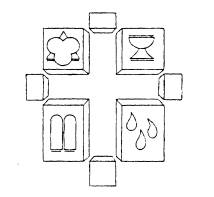 Gabriel Carson Bates	Parents: Kelie & Jill Bates	Grandparents: Chery Bates, Jane & Dale Sprague	Baptismal Sponsors: Jamie & Justin Sprague	Date of Baptism:  October 6, 2002Nehemiah 8:10 Do not be grieved, for the joy of the Lord is your strength. Shelby Nicole Clark	Parents: Kelley & Michelle Clark	Grandparents: Ernest Clark, Paul & Elaine Graham	Baptismal Sponsors: Roger & Beth Clark	Date of Baptism: December 27, 2003	Deuteronomy 4:23 Take care, lest you forget the covenant of the LORD your God, which He made with you.Madelyn Rose Graham	Parents: Matthew & Wendy Graham 	Grandparents: Ken & Sue Graham, Wendell & Carrie Klock	Baptismal Sponsors: Betty Heggemeyer	Date of Baptism: May 15, 2003Matthew 28:20 Behold, I am with you always, to the end of the age.Kaitlyn Leanne Marie Kaufman	Parents: Michelle & Boyd Millsap, Jim Kaufman	Grandparents: Jerry & Pat Kaufman, Ernie & Deanse North	Baptismal Sponsors: Lynn & Sheralyn Stamp	Date of Baptism: February 2, 2003	Joshua 1:9 Have I not commanded you? Be strong and courageous. Do not be frightened, and do not be dismayed, for the Lord your God is with you wherever you go.Alexandra Mae Splittgerber	Parents: Anthony & Lisa SplittgerberGrandparents: Paul & Sally Splittgerber, Harry & Mary Sue Schmidt	Baptismal Sponsors: Ryan & Brienne Splittgerber; Karen Rohwer	Date of Baptism: December 13, 2003	Habakkuk 3:18-19a Yet I will rejoice in the Lord; I will take joy in the God of my salvation.  God, the Lord, is my strength; Lindsay Kalynn Wilkens	Parents: Mike & Kim Wilkens	Grandparents: Jim & Carolyn Wilkens, Clark & Vicki PowersBaptismal Sponsors: Dale Wilkens, Allen & Sharon Wilkens, Brian & Stacy Dauel	Date of Baptism: March 7, 2004Proverbs 3:5-6 Trust in the Lord with all your heart, and do not lean on your own understanding.  In all your ways acknowledge him, and he will make straight your paths.Jessica Ann Zehendner	Parents: Chuck & Jackie Zehendner		Grandparents: Bill and the late Cindy Zehendner, 	Norm & Cindy Erickson	Baptismal Sponsors: Keith Moje & Cherie Zehendner	Date of Baptism: April 20, 2003Philippians 4:13  I can do all things through him who strengthens me.